VSTUPNÍ ČÁSTNázev komplexní úlohy/projektuSestavení PC, instalace ovladačů a OSKód úlohy18-u-4/AC37Využitelnost komplexní úlohyKategorie dosaženého vzděláníM (EQF úroveň 4)Skupiny oborů18 - Informatické oboryVazba na vzdělávací modul(y)Hardware počítače s bezdrátovou sítíŠkolaStřední průmyslová škola a Vyšší odborná škola, Písek, Karla Čapka 402, Karla Čapka, PísekKlíčové kompetenceKompetence k učení, Kompetence k řešení problémů, Digitální kompetenceDatum vytvoření12. 06. 2019 12:15Délka/časová náročnost - Odborné vzdělávání12Délka/časová náročnost - Všeobecné vzděláváníPoznámka k délce úlohyRočník(y)2. ročníkŘešení úlohyindividuálníCharakteristika/anotaceCílem komplexní úlohy je otestovat u žáka dovednost – práci s jednotlivými komponentami počítače. Žák prokáže schopnost sestavit hardware počítače včetně síťových prvků. Ve vhodném vývojovém prostředí žák vytvoří funkční konfiguraci RouterBoardu MikroTik podle požadavků aplikace. Pokud aplikace vyžaduje použití OS, žák prokáže schopnost nainstalovat vhodný OS a v něm aplikaci vytvořit. Navržený systém je žák schopen zdokumentovat.JÁDRO ÚLOHYOčekávané výsledky učeníŽák:nakonfiguruje periferieovládá základní instalaci a konfiguraci OS Mikrotik přes WinBoxnakonfiguruje DHCPnakonfiguruje WiFi na RB Mikrotik (AP) i na klientském PCzabezpečí bezdrátovou síťSpecifikace hlavních učebních činností žáků/aktivit projektu vč. doporučeného časového rozvrhuMetody praktické:nácvik pracovních dovednostísamostatná práce s dozorem učitelevypracování příslušného pracovního listuŽáci v rámci teoretické přípravy:orientují se v problematice požadovaných konfigurací jednotlivých komponentovládají základní konfiguraci RB Mikrotik přes prostředí WinBoxŽáci v rámci praktické výuky:nakonfigurují periferiena RB Mikrotik vytvoří AP včetně konfigurace DHCP a zabezpečení bezdrátové sítě, nakonfigurují klientaMetodická doporučeníKomplexní úloha může být využita v rámci předmětu praktického i teoretického vyučování (programování, hardware, operační systémy, praktická cvičení).Na úloze pracuje žák samostatně.Způsob realizaceOdborná učebna nebo praktické pracovištěPomůckypočítač s požadovanou nainstalovanou platformou OSpřipojení k internetuinstalační nosiče s ovladači k požadovaným programůmperiferní zařízení – RouterBoard MikroTikvhodné programy pro ověřování kompetencí žákaSW a HW potřebný ke splnění zadáníVÝSTUPNÍ ČÁSTPopis a kvantifikace všech plánovaných výstupůŽák:nakonfiguruje RouterBoard MikroTiknakonfiguruje RouterBoard MikroTik jako AP a zabezpečí bezdrátovou síťnakonfiguruje RouterBoard MikroTik jako DHCP serverzpracuje dokumentaciKritéria hodnoceníSprávnost základní konfigurace RouterBoard MikroTikSprávnost konfigurace RouterBoard MikroTik jako APSprávnost konfigurace RouterBoard MikroTik jako DHCP serverPro splnění úlohy musí žák splnit všechny kritéria minimálně na úrovni dostatečná. Hodnotí se individuálně postup, funkčnost konfigurace a kvalita zpracování dokumentace formou pracovního listu. Za každou chybu v jednotlivých úkolech, na kterou vyučující upozorní se strhává 1 stupeň hodnocení. Pokud ani poté není konfigurace funkční, považuje se úkol za nesplněný. Všechna kritéria mají stejnou váhu.Doporučená literaturaučební texty umístěné na výukovém portálu školyodkaz na dokumentaci výrobce, resp. obchodního zastoupení:mikrotik CRS125-24G-1S-RM dokumentace dostupná na https://mikrotik.com/product/CRS125-24G-1S-IN#fndtn-downloads [17.01.2019]mikrotik RB951Ui-2HnD; RM dokumentace dostupná na https://www.i4wifi.cz/Bezdraty-2-4-GHz/AP-klienti/RB951Ui-2HnD-128-MB-RAM-600-MHz-5x-LAN-1x-2-4-GHz-802-11n-L4.html?listtype=search&searchparam=detailn%C3%AD%20vyhled%C3%A1v%C3%A1n%C3%AD [17.01.2019]Mikrotik RB260GS; https://mikrotik.com/product/RB260GS#fndtn-downloads; [17.01.2019]PoznámkyČasová náročnost:Všeobecné vzdělávání: počet hodin – alespoň 8 hodin dále násobky 4Odborné vzdělávání: 12 hodinObsahové upřesněníOV RVP - Odborné vzdělávání ve vztahu k RVPPřílohyPracovni-list_Rb-jako-ap-a-zabezpeceni.docxPracovni-list_Reseni_Rb-jako-ap-a-zabezpeceni.docxPracovni-list_Rb-jako-dhcp-server.docxPracovni-list_Reseni_Rb-jako-dhcp-server.docxPracovni-list_Rb-zakladni-konfigurace.docxPracovni-list_Reseni_Rb-zakladni-konfigurace.docxMateriál vznikl v rámci projektu Modernizace odborného vzdělávání (MOV), který byl spolufinancován z Evropských strukturálních a investičních fondů a jehož realizaci zajišťoval Národní pedagogický institut České republiky. Autorem materiálu a všech jeho částí, není-li uvedeno jinak, je Miroslav Paul. Creative Commons CC BY SA 4.0 – Uveďte původ – Zachovejte licenci 4.0 Mezinárodní.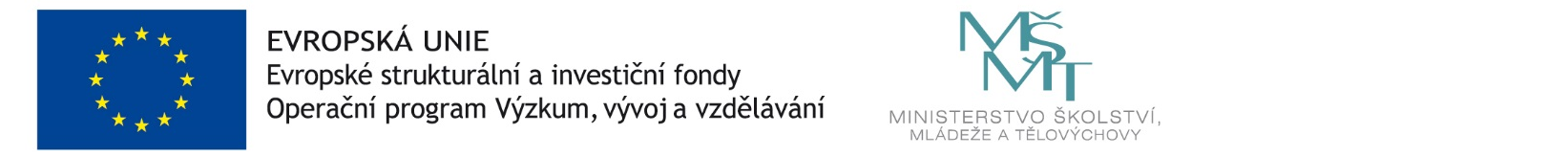 